KARTY PRACY – POLSKA I POLACY W XIX WIEKU1.Przeczytaj tekst i odpowiedz na pytania:Odmaluję, je najkrócej, przedstawiając zabawny dialog obiegający miasto: cudzoziemiec odwiedza nas, wyobraża sobie, że jest w Polsce. Tłumaczę mu, że polski nie ma (…). Prosi: ,,Pokażcie mi wojsko warszawskie!”. Takiego nie ma – odpowiadają – armia jest polska. Pyta o króla polskiego. Wyjaśniają mu, że innego nie ma, poza królem saskim. Chciałby poznać ustawy i prawa tego osobliwego kraju. Ustawy i prawa – mówią mu – są francuskie (…).a)podaj nazwę państwa, o którym mowa jest w tekście: ……………………………………………………………b)wyjaśnij dlaczego w państwie, o którym mowa, ustawy i prawa są francuskie: ………………………………………………………………………………………………………………………………………………………….c)z jakim państwem, państwo opisane w tekście, łączyła unia personalna: ………………………………………..2. Przeczytaj materiały źródłowe i wykonaj polecenia:Źródło 1. List Tadeusza Kościuszki do księcia Adama Jerzego Czartoryskiego z czerwca 1815r. (fragment)Winniśmy wdzięczność cesarzowi za przywrócenie imienia Polski, ale imię nie stanowi narodu. Wielkość ziemi i liczba mieszkańców są także czymś. pomimo chęci naszych, nie widzę żadnej rękojmi udzielonej przez niego i mnie i  tylu rodakom obietnicy, iż granice Polski do Dźwiny i Dniepru rozciągnie. (…) niech cię prowadzi opatrzność; co do mnie, nie będę w stanie służyć z pożytkiem Ojczyźnie, udam się do Szwajcarii. Źródło . List Heleny Radziwiłłowej do syna, marzec 1815r. (fragment).Jesteśmy więc Polakami pod aniołem – królem (…). Zmartwieniem patriotów jest to, że nam jeden z członów odjęto. Gdyby go miano, toby im się zachciało tych wszystkich, które Jagiełło posiadał … (…). Więc uspokoiłam się wreszcie, gdy o 9-tej rano przyleciał zadyszany Poliwczyński, wołając: ,,Wszystko dobrze, moja księżno, Polskę po ulicach głoszą”.a)udowodnij, że cesarz i król wspomniany w obu źródłach to ta sama postać: …………………………………….………………………………………………………………………………………………………………………………………………………………………………………………………………………………………………b)rozstrzygnij, czy autorzy obu listów są tak samo zadowoleni z zaistniałej sytuacji. Uzasadnij odpowiedź.……………………………………………………………………………………………………………………………………………………………………………………………………………………………………………………………………………………………………………………………………………………………………………………………………………………………………………………………………………………………………………………………………………………………………………………………………………………c)ustalenia polityczno-terytorialne, dotyczące powstania Polski o której mowa w listach, zapadły podczas:- spotkania w Tylży,         - kongresu wiedeńskiego,        - konwencji Alvenslebena,         - zjednoczenia Niemiec.3.Królestwo Polskie w latach 1815-1830 znajdowało się w ścisłym związku politycznym z Rosją. W życiu politycznym Królestwa występowały różne postawy wobec rosyjskiego zaborcy. Przyporządkuj nazwę postawy wymienionym postaciom. Postawy: lojalizm, opozycja legalna, postawa niepodległościowaA. Bonawentura i Wincenty Niemojowscy - …………………………………..B. Walerian Łukasiński - ………………………………………………………C. Franciszek Ksawery Drucki-Lubecki - ……………………………………..4.Zdecyduj czy poniższy tekst dotyczy powstania listopadowego, czy styczniowego. Odpowiedź uzasadnij, podając dwa argumenty.,,O godzinie 6 rano dano znak jednoczesnego rozpoczęcia wszystkich działań wojennych przez zapalenie browaru na Solcu w bliskości koszar jazdy rosyjskiej. Przygodnym losem nie spłonął ten cały budynek. Wojsko polskie ruszyło z koszar do wskazanych stanowisk. W tym momencie oddział złożony z cywilnych osób pod dowództwem dwóch podchorążych szedł do Belwederu, celem zabezpieczenia osoby cesarzewicza (...). W chwili kiedy oddział przeznaczony do Belwederu wyruszył z lasku łazienkowskiego, pośpieszyłem do koszar podchorążych (...). Wbiegłszy tam , zawołałem na dzielną młodzież: Polacy! Wybiła godzina zemsty! Dziś umrzeć, lub dziś zwyciężyć potrzeba. Idźmy, a piersi wasze niech będą Termopilami dla wrogów! Na tę mowę i z dala grzmiący głos: do broni, do broni, młodzież porwała karabiny, nabiła je i pędem błyskawicy podskoczyła za dowódcą (...).”a)tekst dotyczy powstania: ………………………………………………………………b)uzasadnienie: ……………………………………………………………………………………………………..……………………………………………………………………………………………………………………….5.Przeczytaj tekst źródłowy i wykonaj polecenia.Tymczasem już w nocy z dnia 20 na 21 lutego […] zebrali się ludzie uzbrojeni [...]. [Nazajutrz] po godzinie 7. wieczór gawiedź uliczna […] rozpoczęła alarm [...], strzelanie na ulicach, śpiewy, […] , dzwonienie […] na Wawelu w Zygmunta. […] Jednocześnie w domu pod Krzysztoforami […] zawiązał się rząd, pod nazwą „Rząd Narodowy Rzeczypospolitej Polskiej”. A. Podaj nazwę powstania, o którym mowa w tym tekście: ………………………………………………………...................................................................................................................................................B. Na podstawie tekstu źródłowego uzasadnij swoją odpowiedź, podając dwa argumenty: ……………………….……………………………………………………………………………………………………………………….6. Na podstawie tekstu źródłowego, podaj nazwę i datę roczną wydarzenia, do którego nawiązuje autorNa pierwszą wieść o tej rzezi Europa zwróciła oczy ku Tobie, mości Książę. Z dawna przywykła czcić w Panu podporę, ojca porządku europejskiego, czuła potrzebę wysłuchania Pańskiego słowa. Od Pana oczekiwano rozwiązania zagadki, by móc osądzić, co w tych wypadkach jest udziałem charakteru narodowego, zastarzałych stosunków międzyklasowych, a co trzeba przypisać wpływowi Pańskiego reżimu i podniecie Pańskich agentów? [...] W wyniku Pańskich, z dawna przygotowanych środków, których rezultatem końcowym jest dzieło galicyjskie, naród ten okazuje się wreszcie rozprężonym, roztopionym w swych elementach. Odkąd te części składowe wielkiej rodziny, szlachta i chłopi porwały się podniecone przeciwko sobie, odkąd to społeczeństwo szarpie swe własne trzewia, nie masz więcej narodu polskiego.Nazwa wydarzenia ...................................................................................... Rok ...................7.Przeczytaj materiały źródłowe i wykonaj polecenia:Tekst 1)Trudno o jednoznaczną ocenę działań Aleksandra Wielopolskiego. Choć szybko przybrał postawę ugodowa wobec zaborcy, to poprzez współdziałanie z Rosją chciał uzyskać jak najwięcej praw dla polskiego społeczeństwa.  Tekst 2))Człowiek, który odegrał jedną z najtragiczniejszych i najszkodliwszych ról w dziejach sprawy polskiej w wieku XIX, Aleksander Wielopolski, dopiero w połowie życia doszedł do przekonania, iż jedynym skutecznym sposobem ocalenia na ziemiach Polski i Litwy dawnej struktury dostępu do władzy jest utrzymanie Polski na zawsze w obrębie wpływów i panowania Rosji.a)oceń, czy obydwa teksty jednakowo oceniają postawę margrabiego Wielopolskiego. Wskaż podobieństwa lub różnice w ocenie postaci:- stanowisko: ………………………………………………………………………………………………………- podobieństwa lub różnice w ocenie: …………………………………………………………………………….………………………………………………………………………………………………………………………………………………………………………………………………………………………………………………b)zakończ zdanie: Działania Wielopolskiego doprowadziły do wybuchu powstania ……………………………....8.Na podstawie tekstu źródłowego i własnej wiedzy wykonaj polecenia.Ukaz uwłaszczeniowy w Królestwie Polskim, Petersburg, 2 marca 1864 r. (fragmenty)Artykuł 1. Grunta zostające w posiadaniu włościan [...] przechodzą na zupełną własnośćwłościan w posiadaniu tych gruntów będących [...].Artykuł 2. [...] włościanie uwolnieni raz na zawsze zostają od wszelkich bez wyłączenia powinności, jakimi na korzyść dziedziców obłożeni byli [...]. Na przyszłość włościanie obowiązani są wnosić do Skarbu za nabytą przez nich na własność ziemię podatek gruntowy tym ukazem ustanowiony [...].Artykuł 3. Dziedzice dóbr [...] otrzymują od Rządu wynagrodzenie za zniesione powinności włościańskie [...].Artykuł 9. Razem z gruntem przez każdego włościanina nabytym przechodzą na własność jego zupełną wszelkie znajdujące się na tym gruncie mieszkalne i gospodarskie budowle, a zarazem inwentarz gruntowy, jako to: bydło, robocze narzędzia, zasiewy [...].A. Podaj dwie najważniejsze zasady uwłaszczenia chłopów w Królestwie Polskim: …………………………….. .........................................................................................................................................................................................................................................................................................................................................................................B. Dlaczego niniejszy ukaz, został wydany przez władze carskie, akurat w marcu 1864r.? Jaki był główny cel jego wydania? ……………………………………………………………………………………………………… ………………………………………………………………………………………………………………………9. Przeczytaj tekst źródłowy i na jego podstawie wykonaj polecenie.J.Piłsudski, ,,O powstaniu 1863r.”,,Siła spisku 1830r. była minimalną. (...) Nikt ze spiskowców nie wyszedł na górę, nikt z nich został wodzem dalszej akcji (...). Cała starszyzna wypowiedziała się przeciwko nim, wszyscy chowali się od nich jak od zarazy. (...) Jakże inną jest siła spisku w 1863r. Rozkaz, przez jego władzę wydany, jest bezapelacyjnie spełniony, tysiące ludzi zbierało się tylko dlatego, że nakazano (...) stanąć pod sztandarem. (...) Spisek 1863 roku, przewyższający wielokrotnie swą siłą i potęgą spisek roku 1830, szukał sił szlachetnych, wrzących w narodzie, chciał znaleźć oparcie o wewnętrzną całość moralną, o wytrzymałość całej masy ludzi (...).”Podaj DWIE różnice jakie dostrzegł J.Piłsudski między działaniami spiskowymi z 1830 i 1863r................................................................................................................................................................................................................................................................................................................................................................................................................................................................................................................................................................10.Przyporządkuj powstaniom narodowym ich skutki. Odpowiedzi wpisz we właściwe rubryki tabeli.a) Zlikwidowanie resztek autonomii Królestwa Polskiego,                      b)Uwłaszczenie chłopów w Galicji,c)Włączenie Rzeczypospolitej Krakowskiej do zaboru austriackiego,    d)Likwidacja Sejmu Królestwa Polskiego11. Przeanalizuj dane i wykonaj trzy polecenia.Tabela. Ruch ludności Galicji w latach 1881 – 1910.Ogółem:  -857 ( 10,7% )A. Nazwij zjawisko przedstawione w tabeli: ……………………………………………………………………….B. Podaj okres, w którym występowało największe jego nasilenie: ………………………………………………..C. Wyjaśnij, jakie były przyczyny tego zjawiska:………………………………………………………………….....................................................................................................................................................................................12. Na podstawie tekstów źródłowych wykonaj polecenia.Fragment postanowień dotyczących nauczania języka w szkołach ludowych z 1873 r.I. Językiem nauczania wszystkich przedmiotów, z wyjątkiem religii i śpiewu kościelnego, jest język niemiecki. Językiem polskim można się posługiwać pomocniczo tylko o tyle, o ile jest to niezbędne dla zrozumienia przedmiotu nauczania.II. Nauka religii i śpiewu kościelnego dla dzieci mówiących po polsku ma być udzielana w języku ojczystym. Jeśli  jednak znają one język niemiecki na tyle, że mogą zrozumieć udzielane w nim wyjaśnienia, należy, na podstawie zezwolenia rejencji, wprowadzić również nauczanie tych przedmiotów w języku niemieckim, na średnim i wyższym stopniu nauczania.Fragment postanowień dotyczących likwidacji nauki języka polskiego w szkołach ludowych z 1887 r.Na podstawie udzielonego mi najwyższego pełnomocnictwa zarządzam niniejszym zniesienie języka polskiego we wszystkich bez różnicy szkołach ludowych prowincji poznańskiej oraz przeznaczenie uzyskanych przez to wolnych godzin na naukę i ćwiczenie języka niemieckiego. Przywiązuję dużą wagę do tego, aby niniejsze zarządzenie natychmiast zostało wcielone w życie [...], plany lekcyjne we wszystkich szkołach ludowych [...] zostaną odpowiednio zmienione [...].A. Zidentyfikuj zabór, do którego odnoszą się obydwa dokumenty: …………………………………………….B. Podaj nazwę procesu historycznego, który opisany został w obydwu tekstach:……………………………..C. Na podstawie obydwu tekstów wyjaśnij, jak zmieniła się polityka zaborcy:………………………………...............................................................................................................................................................................................................................................................................................................................................................13. Podane nazwy związane z dziejami Polski w II połowie XIX w. umieść w odpowiednich rubrykach tabeli, dobierając po dwie nazwy do każdego zaboru.Kulturkampf, stańczycy, noc apuchtinowska, Hakata, „Kraj Przywiślański”, polski Piemont14.Do głównych założeń partii politycznych, dopasuj skróty ich nazw oraz przedstawicieli:PPS, PSL, ND, SDKPiL, Roman Dmowski, Józef Piłsudski, Róża Luksemburg, Wincenty Witos,15.Wymienione  poniżej polskie powieści są doskonałymi materiałami do studiów nad przemianami społeczeństwa polskiego w latach 1864-1914.Przyporządkuj podanym tematom , właściwe powieści.A)B.Prus - ,,Lalka”,                                                               B)W.Reymont - ,,Ziemia Obiecana”,                   C)W.Reymont - ,,Chłopi”,                                                     D)E.Orzeszkowa - ,,Nad Niemnem”.16.Poniżej zamieszczono godła, z różnych okresów historii polski w XIX wieku. Do każdego z nich dopisz właściwy okres, wybierając spośród: Księstwo Warszawskie, Królestwo Kongresowe, Powstanie Styczniowe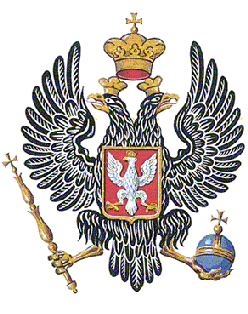 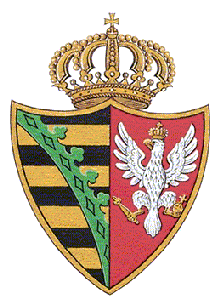 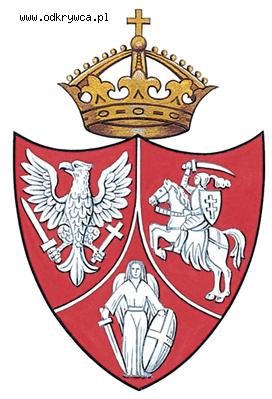 ……………………………….         ……………………………….          ………………………………….17.Poniżej zamieszczono dwie mapy. Przyjrzyj się im dokładnie i odpowiedz na pytania:Mapa A                                                                       Mapa B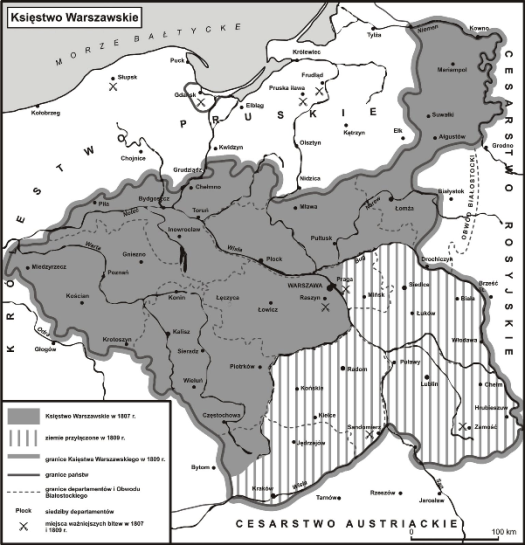 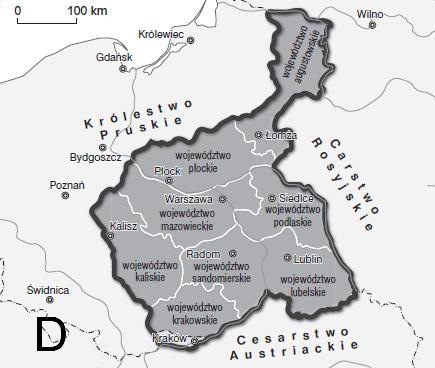 a)która z map, przedstawia Królestwo Polskie: ……. b)odpowiedź uzasadnij: ……………………………………………………………………………………………………………………………………………………………………………………………………………………18.Uzupełnij tabelę, wpisując nazwy zaborów obok tekstów źródłowych charakteryzujących sytuację Polaków w drugiej połowie XIX i na początku XX w.Powstanie listopadowePowstanie styczniowePowstanie krakowskieLata1881 – 18901891 – 19001901 – 1910Różnica między przybywającymiI wyjeżdżającymi w tysiącach- 55-305-497Procent ludności opuszczającejGalicję w stosunku do ogółumieszkańców0,8%4,2%6,2%ZabórNazwyaustriackipruskirosyjskiProgram tego ugrupowania zakładał solidaryzm społeczny i nacjonalizm. Jego członkowie dążyli do rozwoju polskiej świadomości narodowej i powiększaniu polskiego stanu posiadania. Postulowali również wypieranie Niemców i Żydów z życia gospodarczego.PARTIA:.........................PRZEDSTAWICIEL:........................................Celem tej partii była budowa ustroju socjalistycznego drogą rewolucji, nie wysuwając przy tym haseł niepodległości Polski. Uważali iż rewolucja socjalistyczna zlikwiduje wszelki ucisk narodowościowy. PARTIA:.........................PRZEDSTAWICIEL:........................................Głównym celem tej partii była odbudowa niepodległego państwa polskiego jako demokratycznej republiki. W niepodległym państwie polskim przewidywano stopniową budowę ustroju socjalistycznego drogą reform.PARTIA:.........................PRZEDSTAWICIEL:........................................Łódź jako polski Menchester – rewolucja przemysłowa na ziemiach polskich.Społeczeństwo Warszawy w okresie przemian wczesnokapitalistycznych(lata 70 i 80 XIX wieku).Dwór szlachecki i chłopi pochodzenia drobnoszlacheckiego. Realia polskiej wsi na Ziemiach Zebranych w drugiej połowie XIX wieku.Fragment tekstu źródłowego Nazwa zaboru1. Chodziłem do szkoły polskiej. Wprawdzie historia Polski była przedmiotem nieobowiązkowym [...], ale uczono jej na podstawie źródeł polskich. [...] Czytywało się dzienniki polskie, a cenzura ich była dość łagodna, [...] sędzia polski sądził, teatr polski nas bawił. Obchodziliśmy wszystkie święta narodowe, cóż więc dziwnego, że zacierała się w nas [...] świadomość, że się jest poddanym obcego państwa, i że nie Polsce, tylko jemu służyć się musi.2. Po objęciu władzy w kraju przez generał-gubernatora Hurkę [...] surowo zabroniono czytania i posiadania polskich książek, a kontrola była tak ścisła, że przy odwiedzaniu stancji uczniowskich [...] przetrząsano sienniki, kufry z rzeczami, czy tam nie było schowanych książek polskich. W razie znalezienia książek polskich zapisywano ucznia do dziennika kar [...]. Gdy zaś u ucznia znaleziono książkę o treści politycznej [...] bezwarunkowo wydalano ucznia z gimnazjum.3. Jak w innych miastach [...] poczęliśmy protestować na niemiecką naukę religii. Strajk u nas zaczął się w czerwcu [...]. Gdy nam poczęli rozdawać niemieckie podręczniki, zaprotestowaliśmy [...]. Uświadomił nas nauczyciel, że jeżeli nie odbierzemy niemieckich książek religijnych i nie będziemy odpowiadali na niemieckiej nauce religii, tobędziemy musieli rok dłużej chodzić do szkoły, będziemy musieliareszt odsiadywać i rodziców będą karać.